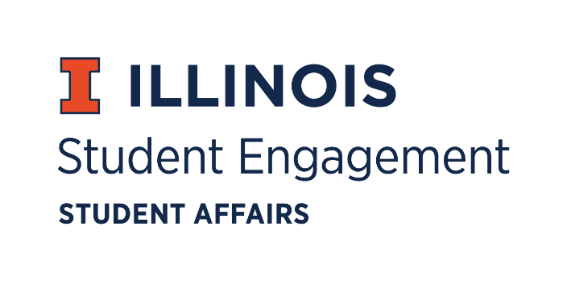 Student Organization    
Resource Fee   SORF Meeting   Monday, January 16, 2023 via Microsoft Teams VoteRoll Call:  Present:   Faraz Khan, Chairperson  Chris Gasche, Vice-Chairperson  Dipankar Yettapu, Undergraduate Board Member Fawwaz Ahmed, Undergraduate Board Member Jimmy Ewers, Undergraduate Board Member Alfonso Munaco, Undergraduate Board Member Myles Washington, Undergraduate Board Member Amani Laliwala, Undergraduate Board MemberPragati Salunke, Undergraduate Board MemberPablo Quispe, Undergraduate Board MemberStephanie Cardoza-Cruz, Faculty/Staff Board Member  Arianna Agramonte Holterman, Faculty/Staff Board MemberBrian Farber, Faculty/Staff Board MemberNick Fink, SORF Advisor (non-voting member)  Christina Fraser, SORF Secretary (non-voting member)  New Business:Missed/Tabled Application Review for Spring Services Programs & Projects Funding Period 1, 01/01/23- 5/31/23:Discuss Applications:App No. 175091- Ghungroo Dance CompanyDescription: Lincoln Hall rental and technology rental for annual showcase promoting Indian culture through danceFunding type: ProgramsAmount Requested: $585.00Amount Allocated: $585.00Meeting notes: Vote of 9-0-0App No. 175065- Chinese Language and International Development SocietyDescription: Food supplies for cultural food making eventFunding type: ProgramsAmount Requested: $58.35Amount Allocated: $58.35Meeting notes: Vote of 7-0-0App No. 174840- Illinois Rip ChordsDescription: Foellinger Auditorium rental, technology rental, and advertisements for annual concert Funding type: ProgramsAmount Requested: $2,841.00Amount Allocated: $2,841.00Meeting notes: Vote of 4-3-2App No. 174959- Statistics Doctoral Student AssociationDescription: Food, performer, and I-Hotel rental fee for Annual General MeetingReviewer’s Notes: Around 10% of attendees are said to be non UIUC students, other than that everything seems to fall under funding standards.Funding type: ProgramsAmount Requested: $4,800.00Amount Allocated: $4,800.00  Meeting notes: Amani Laliwala motions to approve at standard. Pragati Salunke seconds. Vote of 11-0-0.Update: Vote of 9-0-0. Fund at standard. App No. 174313- Arab American Association of Engineers and ArchitectsDescription: Food for social eventReviewer’s Notes: They say for all students; however, in their explanation they say "inviting all the Arab engineering students"Funding type: ProgramsAmount Requested: $609.50Amount Allocated: $0.00  Meeting notes: Chris Gasche motions to deny application. Alfonso Munaco seconds. Vote of 8-3-0.Update: Vote of 9-0-0. Zero fund application. Denied Applications:App No. 175079- MedLaunchDescription: Food and games for carnival for hospitalized children and their familiesReviewer’s Notes: Treasurer has not attended SORF Training WorkshopFunding type: ProgramsAmount Requested: $1,278.67Amount Allocated: $0.00App No. 175066- MannMuktiDescription: DJ rental, banner, speaker, and ARC multipurpose room rental for galaReviewer’s Notes: Treasurer has not attended SORF Training WorkshopFunding type: ProgramsAmount Requested: $8,362.50Amount Allocated: $0.00App No. 174604- Graduate Students in Ecology and Evolutionary BiologyDescription: Food for biweekly workshopsReviewer’s Notes: Treasurer has not attended SORF Training WorkshopFunding type: ProgramsAmount Requested: $763.80Amount Allocated: $0.00Vote on Pre-Denied Applications:Vote of 5-0-2.App NumberFunding TypeRSO NameRequested AmountAllocated AmountVote175091ProgramsGhungroo Dance Company$585.00$585.009-0-0175065ProgramsChinese Language and International Development Society$58.35$58.357-0-0174840ProgramsIllinois Rip Chords$2,841.00$2,841.004-3-2174959ProgramsStatistics Doctoral Student Association$4,800.00$4,800.009-0-0174313ProgramsArab American Association of Engineers and Architects$609.50$0.009-0-0App NumberFunding TypeRSO NameRequested AmountAllocated Amount175079ProgramsMedLaunch$1,278.67$0.00175066ProgramsMannMukti$8,362.50$0.00174604ProgramsGraduate Students in Ecology and Evolutionary Biology$763.80$0.00